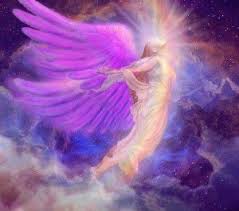 I u Tihoj noći rodi se On, Spasitelj – svijeta Razveselitelj. Rodi se onaj koji je dio vječnosti, rodi se Bog koji će „ prekoračiti pragove djece zemaljske, i sjesti za ognjišta njihova, i biti blagoslov među zidovima njihovim i svjetlost na stazi njihovoj.“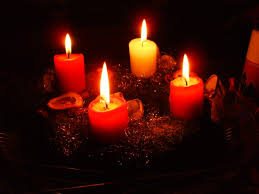 BOŽIĆBožićni su danipuni topline i ljubavi.Oko mirisnih grana jelaokuplja se obitelj cijela.Djeca očekuju poklone mnoge ispod velike jelkine noge.Takav sam i ja nekada bio.Sada sam nešto stariji.Shvaćam da pokloni nisu važni.Vrijednost Božića je u toplini doma,ljubavi, zdravlju i slozi.Božić je veseo i sretan dan jer tada niti jedan čovjek nije sam.     Stefan Kuzmanović, 7.b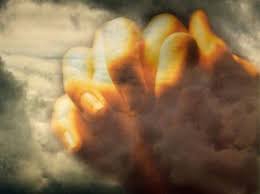 BožićTo je vrijeme ljubavi i sreće za sve ljudekoji s osmijehom se bude.To je vrijeme vjerei molitve Bogujer ljepota koju je stvorio nema mjerevrijeme Božića je najljepše vrijeme koje zamisliti mogu.Karlo Ević, 7.a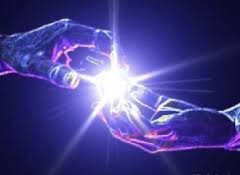 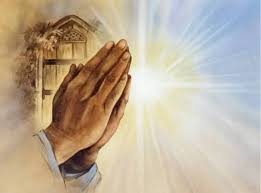 BožićBožić nam stiže25. prosinca,sve bliže je i bliže.I dok snijegtiho pada,Maleni Isus nam dolazi sada.Isus maleni, došao nas je spasiti,a Njegova će zvijezdanebo krasiti!Ivana Majdenić, 7.b